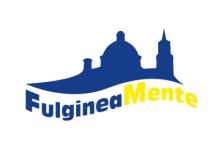 Associazione culturale, Via Isolabella, c/o Laboratorio di Scienze Sperimentali 06034 Folignoe-mail: fulgineamente@gmail.com, fulgineamente@pec.itcell. 320 3029656Oggetto: INCONTRO di FORMAZIONE e INFORMAZIONE con Federico BatiniL’incontro di formazione è previsto dal programma del progetto “Il vizio di leggere, come prenderlo a scuola” 2019.Destinatari: insegnanti di ogni ordine di scuola di ogni disciplina.Titolo dell’incontro: “Lettura e life skills”. “Leggimi ancora”Leggere ad alta voce. Metodi e strategie per costruire competenze per la vitaData: 27 marzo 2019 ore 16.30-18.30 Luogo: Palazzo TrinciPerché leggere oggi?  E come? Quali sono gli effetti delle lettura? E della lettura ad alta voce? L’UE e l’OMS hanno indicato le life skills tra gli obiettivi prioritari dell’educazione per prevenire il disagio giovanile. Di che cosa si tratta? Leggimi ancora parla di lettura, empatia, esperienza:  in che relazione sono?  Si può costruire fin da piccoli  la propria identità con la lettura? A queste e ad altre domande risponderà Federico Batini . Federico Batini, già nostro ospite in occasione della ricorrenza del ventennale del progetto lettura, presenterà il suo libro risultato di lunghi lavori di ricerca che hanno dimostrato quanto la lettura, come pratica costante e prolungata, “è un potente strumento di sviluppo con ricadute che vanno oltre l’esperienza scolastica. Fedrico Batini  è professore di Pedagogia sperimentale, Metodologia della ricerca educativa e Metodi e tecniche della valutazione scolastica all’Università degli Studi di Perugia, dove conduce anche il laboratorio di educazione alla lettura, e dirige il Master in Orientamento narrativo e prevenzione della dispersione scolastica. È fondatore di Pratika (www.pratika.net) e di LaAV (movimento nazionale di lettori volontari ad alta voce, www.narrazioni.it). Numerose le sue pubblicazioni sul tema della lettura. Per Giunti Scuola sono appena usciti Leggimi ancora. Lettura e life skills (collana “Idee e strumenti”, 2018) e Leggere ad alta voce. Metodi e strategie per costruire competenze per la vita (collana “Idee e strumenti”, 2019). Posti limitati.  Prenotazione: obbligatoria, da fare compilando il modulo allegato entro il 20 marzo 2019.Necessaria la tessera dell’associazione FulgineaMente che potrà essere compilata, per chi non è già socio, il giorno dell’incontro. Per ogni nuovo tesseramento un libro in omaggio.Verrà rilasciato un semplice attestato di partecipazione.10/03/2019                                                                                           Presidente dell’Associazione FulgineaMenteIvana Donati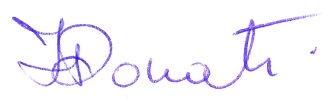 